Royce@Cambridge SME Equipment Access FundingThe Henry Royce Institute has provided funding for SMEs to access to the Royce shared equipment facilities located at Cambridge. Royce@Cambridge invites applications up to £10,000 commercial costs for award of this equipment access funding. Applications that would exceed this amount must be discussed with Royce@Cambridge ( via royce@maxwell.cam.ac.uk ) before applying. The full list of eligible Royce Institute equipment is available at: https://www.maxwell.cam.ac.uk/programmes/henry-royce-instituteProposals must be submitted using the attached form. The funding is available on a first-come-first-served basis until the funds are exhausted. All projects must be completed by the 31st of March 2024. This funding cannot cover projects already funded by other grants.Proposal GuidelinesApplicants may submit a proposal using the attached form to royce@maxwell.cam.ac.uk. The following rules apply:Investigators can be from any UK SME.After completion of experiments, applicants are asked to provide a short paragraph of how the equipment was used, or link to any relevant publications (open access).All instrument usage that is funded by Royce must be acknowledged in publications using the grant code: Cambridge Royce facilities grant EP/P024947/1 and Sir Henry Royce Institute - recurrent grant EP/R00661X/1Royce cannot support travel costs or the costs of small consumables directly related to the project; these must be provided by other sources.All projects should be complete by the end of March 2024.Supported activities are outlined below:Royce@Cambridge SME Funding Application: [CAM-YR8-SME-000]This form is to be completed by the applicant in conjunction with the relevant facilities staff. To submit please email this form to royce@maxwell.cam.ac.uk . The funding is available on a first-come-first-served basis until the funds are exhausted. This funding must be used by the 31st of March 2024.Royce@CambridgeSME Funding ApplicationFORM: [CAM-YR8-SME-000]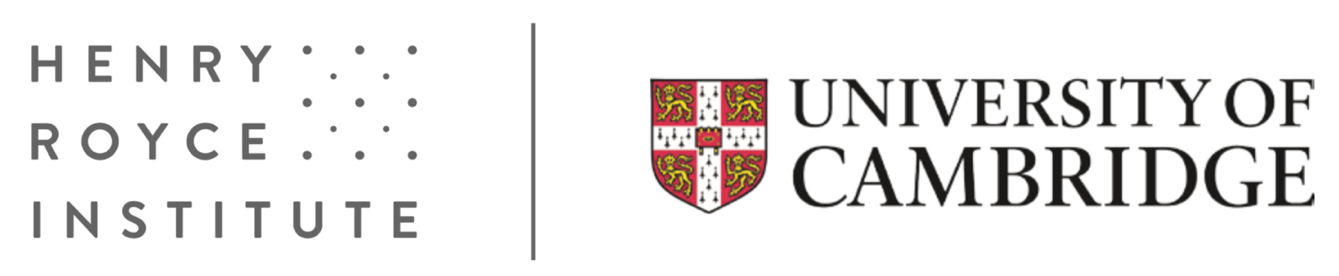 Supported ActivitiesSupported ActivitiesEquipment Access(inc. Basic Training)YESConsumablesNOStaff CostsNOTravelNOAccommodationNOApplicant InformationApplicant InformationApplicant InformationApplicant Name:Applicant Email:Job Title:Company Name:Company Website:Companies House Registration:Company Address:Please confirm that you have attached a De Minimis declaration:Please confirm that you have attached a De Minimis declaration:YES/NOPlease confirm that you are an SME:Please confirm that you are an SME:YES/NOProject InformationProject InformationProject InformationProject Title:Royce Research Area:Is this project confidential (Y/N): Give a brief description (up to 250 words approx.) of the research question to be addressed using the Royce facility/facilities, why the Royce facilities requested are believed to be appropriate, and the proposed programme of work to be carried out:Give a brief description (up to 250 words approx.) of the research question to be addressed using the Royce facility/facilities, why the Royce facilities requested are believed to be appropriate, and the proposed programme of work to be carried out:Give a brief description (up to 250 words approx.) of the research question to be addressed using the Royce facility/facilities, why the Royce facilities requested are believed to be appropriate, and the proposed programme of work to be carried out:Proposed impact/financial benefit of the project to your SME (e.g. increased turnover or employment):Proposed impact/financial benefit of the project to your SME (e.g. increased turnover or employment):Proposed impact/financial benefit of the project to your SME (e.g. increased turnover or employment):What type of material are your samples comprised of and are there any hazards associated with them:What type of material are your samples comprised of and are there any hazards associated with them:What type of material are your samples comprised of and are there any hazards associated with them:Where relevant, provide details (title, grant type, funder, reference number) of any associated, current research grant:Where relevant, provide details (title, grant type, funder, reference number) of any associated, current research grant:Where relevant, provide details (title, grant type, funder, reference number) of any associated, current research grant:Does sustainability underpin this project:Does sustainability underpin this project:YES/NOHave you benefitted from a Royce Access Scheme before?:Have you benefitted from a Royce Access Scheme before?:YES/NOIs the proposed project intended to generate data for a specific funding call?:Is the proposed project intended to generate data for a specific funding call?:YES/NOIf Yes, please provide details or a link to the call:If Yes, please provide details or a link to the call:If Yes, please provide details or a link to the call:Facilities RequiredFacilities RequiredFacilities RequiredFacilities RequiredFacilities RequiredFacilities RequiredFacilities RequiredFacilities RequiredFacilities RequiredFacilities RequiredEquipment to be used:Equipment to be used:Equipment to be used:Equipment to be used:Facility Contact(s):Facility Contact(s):Facility Contact(s):Facility Contact(s):EquipmentEquipmentUsage (Hrs/Days/Sample)SRF Cost (per unit)[NO VAT]SRF Cost (per unit)[NO VAT]SRF Cost (per unit)[NO VAT]TotalCommercial Cost(per unit)Total*VATSRF Total:SRF Total:SRF Total:Commercial Total:Facility Manager(s) to confirm they have discussed the planned programme of work with the applicant and that it is believed to be appropriate:Facility Manager(s) to confirm they have discussed the planned programme of work with the applicant and that it is believed to be appropriate:Facility Manager(s) to confirm they have discussed the planned programme of work with the applicant and that it is believed to be appropriate:Facility Manager(s) to confirm they have discussed the planned programme of work with the applicant and that it is believed to be appropriate:Facility Manager(s) to confirm they have discussed the planned programme of work with the applicant and that it is believed to be appropriate:Facility Manager(s) to confirm they have discussed the planned programme of work with the applicant and that it is believed to be appropriate:Facility Manager(s) to confirm they have discussed the planned programme of work with the applicant and that it is believed to be appropriate:Facility Manager(s) to confirm they have discussed the planned programme of work with the applicant and that it is believed to be appropriate:Facility Manager(s) to confirm they have discussed the planned programme of work with the applicant and that it is believed to be appropriate:Facility Manager(s) to confirm they have discussed the planned programme of work with the applicant and that it is believed to be appropriate:Please confirm with an ‘X’Please confirm with an ‘X’Please confirm with an ‘X’Please confirm with an ‘X’The proposed methodology is appropriate to the research question being asked, has been discussed with the applicant, and any caveats or limitations on the data to be outputted have been explained.The proposed methodology is appropriate to the research question being asked, has been discussed with the applicant, and any caveats or limitations on the data to be outputted have been explained.The proposed methodology is appropriate to the research question being asked, has been discussed with the applicant, and any caveats or limitations on the data to be outputted have been explained.The proposed methodology is appropriate to the research question being asked, has been discussed with the applicant, and any caveats or limitations on the data to be outputted have been explained.The proposed methodology is appropriate to the research question being asked, has been discussed with the applicant, and any caveats or limitations on the data to be outputted have been explained.The proposed methodology is appropriate to the research question being asked, has been discussed with the applicant, and any caveats or limitations on the data to be outputted have been explained.The proposed methodology is appropriate to the research question being asked, has been discussed with the applicant, and any caveats or limitations on the data to be outputted have been explained.The proposed methodology is appropriate to the research question being asked, has been discussed with the applicant, and any caveats or limitations on the data to be outputted have been explained.The proposed methodology is appropriate to the research question being asked, has been discussed with the applicant, and any caveats or limitations on the data to be outputted have been explained.Responsibility for sample preparation and disposal has been discussed and agreed.Responsibility for sample preparation and disposal has been discussed and agreed.Responsibility for sample preparation and disposal has been discussed and agreed.Responsibility for sample preparation and disposal has been discussed and agreed.Responsibility for sample preparation and disposal has been discussed and agreed.Responsibility for sample preparation and disposal has been discussed and agreed.Responsibility for sample preparation and disposal has been discussed and agreed.Responsibility for sample preparation and disposal has been discussed and agreed.Responsibility for sample preparation and disposal has been discussed and agreed.Responsibility for completing all necessary risk assessments and COSHH documentation has been discussed and agreed.Responsibility for completing all necessary risk assessments and COSHH documentation has been discussed and agreed.Responsibility for completing all necessary risk assessments and COSHH documentation has been discussed and agreed.Responsibility for completing all necessary risk assessments and COSHH documentation has been discussed and agreed.Responsibility for completing all necessary risk assessments and COSHH documentation has been discussed and agreed.Responsibility for completing all necessary risk assessments and COSHH documentation has been discussed and agreed.Responsibility for completing all necessary risk assessments and COSHH documentation has been discussed and agreed.Responsibility for completing all necessary risk assessments and COSHH documentation has been discussed and agreed.Responsibility for completing all necessary risk assessments and COSHH documentation has been discussed and agreed.Any issues of confidentiality associated with the work package and results/data expected to arise from carrying out the work have been discussed with the applicant and appropriate actions agreed.Any issues of confidentiality associated with the work package and results/data expected to arise from carrying out the work have been discussed with the applicant and appropriate actions agreed.Any issues of confidentiality associated with the work package and results/data expected to arise from carrying out the work have been discussed with the applicant and appropriate actions agreed.Any issues of confidentiality associated with the work package and results/data expected to arise from carrying out the work have been discussed with the applicant and appropriate actions agreed.Any issues of confidentiality associated with the work package and results/data expected to arise from carrying out the work have been discussed with the applicant and appropriate actions agreed.Any issues of confidentiality associated with the work package and results/data expected to arise from carrying out the work have been discussed with the applicant and appropriate actions agreed.Any issues of confidentiality associated with the work package and results/data expected to arise from carrying out the work have been discussed with the applicant and appropriate actions agreed.Any issues of confidentiality associated with the work package and results/data expected to arise from carrying out the work have been discussed with the applicant and appropriate actions agreed.Any issues of confidentiality associated with the work package and results/data expected to arise from carrying out the work have been discussed with the applicant and appropriate actions agreed.The facility manager and applicant have agreed the costs involved.The facility manager and applicant have agreed the costs involved.The facility manager and applicant have agreed the costs involved.The facility manager and applicant have agreed the costs involved.The facility manager and applicant have agreed the costs involved.The facility manager and applicant have agreed the costs involved.The facility manager and applicant have agreed the costs involved.The facility manager and applicant have agreed the costs involved.The facility manager and applicant have agreed the costs involved.Estimated Start Date of Project:Estimated Start Date of Project:Estimated Start Date of Project:Estimated Start Date of Project:Estimated Start Date of Project:Estimated End Date of Project:Estimated End Date of Project:Estimated End Date of Project:Estimated End Date of Project:Estimated End Date of Project:Facility Manager:(Print Name and Date)Facility Manager:(Print Name and Date)Facility Manager:(Print Name and Date)Facility Manager:(Print Name and Date)Applicant DeclarationApplicant DeclarationApplicant DeclarationApplicant DeclarationPlease confirm with an ‘X’ Please confirm with an ‘X’ I confirm that any publications arising from this work at Cambridge will acknowledge the grant code: Cambridge Royce facilities grant EP/P024947/1 and Sir Henry Royce Institute - recurrent grant EP/R00661X/1I confirm that any publications arising from this work at Cambridge will acknowledge the grant code: Cambridge Royce facilities grant EP/P024947/1 and Sir Henry Royce Institute - recurrent grant EP/R00661X/1I confirm that any publications arising from this work at Cambridge will acknowledge the grant code: Cambridge Royce facilities grant EP/P024947/1 and Sir Henry Royce Institute - recurrent grant EP/R00661X/1I acknowledge that UK and US export control legislation may be applicable to the work you are undertaking in the Henry Royce Institute at the Royce Partner organisation. I agree to comply with all UK and US export control legislation and regulations and apply for any necessary export licence. I acknowledge that the Royce Partner organisation will not undertake any export control checks on your behalf nor be responsible for your compliance with UK or US export control legislationI acknowledge that UK and US export control legislation may be applicable to the work you are undertaking in the Henry Royce Institute at the Royce Partner organisation. I agree to comply with all UK and US export control legislation and regulations and apply for any necessary export licence. I acknowledge that the Royce Partner organisation will not undertake any export control checks on your behalf nor be responsible for your compliance with UK or US export control legislationI acknowledge that UK and US export control legislation may be applicable to the work you are undertaking in the Henry Royce Institute at the Royce Partner organisation. I agree to comply with all UK and US export control legislation and regulations and apply for any necessary export licence. I acknowledge that the Royce Partner organisation will not undertake any export control checks on your behalf nor be responsible for your compliance with UK or US export control legislationI am content for the Royce Institute to contact me about further funding opportunities.I am content for the Royce Institute to contact me about further funding opportunities.I am content for the Royce Institute to contact me about further funding opportunities.I wish to apply for funding under the Royce Equipment Access Scheme & confirm that the information I have supplied is correct:I wish to apply for funding under the Royce Equipment Access Scheme & confirm that the information I have supplied is correct:I wish to apply for funding under the Royce Equipment Access Scheme & confirm that the information I have supplied is correct:I wish to apply for funding under the Royce Equipment Access Scheme & confirm that the information I have supplied is correct:SIGNED (Applicant):Print NameDATE:OFFICE USE ONLYOFFICE USE ONLYStatus:APPROVED/PENDING/REJECTEDAPPROVED/PENDING/REJECTEDDate:Funding:Contact: